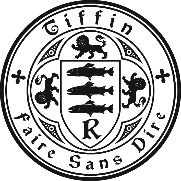 The position involves substantial contact with children and is subject to enhanced check by the Disclosure and Barring Service.EssentialDesirableQualificationsQualificationsQualificationsQualified Teacher Status Good honours degree in English or related subjectGood A level grades or the equivalentEvidence of continuing professional developmentExperienceExperienceExperienceExperience of working sympathetically and constructively with othersExperience in motivating students of differing abilitiesExperience of teaching GCSE and A level EnglishExperience of taking on responsibilities as a teacher, or being involved in department or school developmentsSkills and Competencies neededSkills and Competencies neededSkills and Competencies neededPassion for English and very good subject knowledge An excellent classroom practitioner, able to teach across the age range 11-18High expectations which inspire, motivate and challenge pupilsAble to promote good progress and outcomes for pupilsVery good classroom management skillsAbility to organise and prioritiseAn ability to communicate effectively both orally and in writingA keen interest in sharing good practiceAble to use ICT effectivelyPersonal QualitiesPersonal QualitiesPersonal QualitiesEnthusiasmConfidence, imagination and driveA sense of humour and perspectiveAbility to manage timeThe ability to be self- critical and reflectiveAn ability to establish good working relationships with a wide range of people including students, parents and colleagues